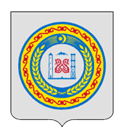 ЧЕЧЕНСКАЯ РЕСПУБЛИКАШАЛИНСКИЙ МУНИЦИПАЛЬНЫЙ РАЙОН СОВЕТ ДЕПУТАТОВ ГЕРМЕНЧУКСКОГО СЕЛЬСКОГО ПОСЕЛЕНИЯЧЕТВЕРТОГО СОЗЫВАНОХЧИЙН РЕСПУБЛИКАШЕЛАН МУНИЦИПАЛЬНИ КIОШТГЕРМЧИГ ЮЬРТАН ДЕПУТАТИЙН КХЕТАШОРЕШЕНИЕ «____»______2024г.                        с.Герменчук                                  №____О внесении изменений в решение от 29.10.2021 г. № 48 «Об утверждении Положения о бюджетном устройстве и бюджетном процессе в Герменчукском сельском поселении»В целях приведения основ бюджетного устройства и бюджетного процесса в Герменчукском сельском поселении в соответствие существующему федеральному, региональному и местному законодательству, руководствуясь Бюджетным кодексом Российской Федерации, Федеральным законом от 06.10.2003г. №131-ФЗ "Об общих принципах организации местного самоуправления в Российской Федерации", протеста прокуратуры района от 11.01.2024 г. № 2-17-2024, Совет депутатов Герменчукского сельского поселения РЕШИЛ:1. 	внести изменения в «Положение о бюджетном устройстве и бюджетном процессе в Герменчукском сельском поселении», - В статье 24 «Документы и материалы, представляемые одновременно с проектом бюджета сельского поселения» после фразы «представляемые в случае возникновения определенных разногласий по проекту;» добавить текст следующего содержания:«бюджетный прогноз (проект бюджетного прогноза, проект изменений бюджетного прогноза) на долгосрочный период (за исключением показателей финансового обеспечения муниципальных программ)»..2. Настоящее решение подлежит размещению на официальном   сайте администрации.3. Контроль за исполнением настоящего решения оставляю за собой. Глава Герменчукского сельского поселения 							З.С. Инаева 